        ПОСТАНОВЛЕНИЕ	                                                                                    КАРАР        «10» июля 2020 года                                                                                    № 11Об утверждении Перечня налоговых расходов Алексеевского городского поселения Алексеевского муниципального района Республики Татарстан на 2020 год и плановый период 2021 и 2022 годов В соответствии с пунктом 6 Порядка формирования перечня налоговых расходов и оценки налоговых расходов Алексеевского городского поселения Алексеевского муниципального района Республики Татарстан, утвержденного постановлением Исполнительного комитета Алексеевского городского поселения Алексеевского муниципального района РТ от 08.04.2020 № 5 «Об утверждении Порядка формирования перечня налоговых расходов и оценки налоговых расходов Алексеевского городского поселения Алексеевского муниципального района Республики Татарстан»,п о с т а н о в л я ю:1.Утвердить прилагаемый перечень налоговых расходов Алексеевского городского поселения Алексеевского муниципального района Республики Татарстан на 2020 год и плановый период 2021 и 2022 годов.2. Разместить настоящее решение на «Официальном портале правовой информации Республики Татарстан» в информационно-телекоммуникационной сети «Интернет», на сайте поселения на Портале муниципальных образований Республики Татарстан и обнародовать на специальном информационном стенде в здании Исполнительного комитета Алексеевского городского поселения Алексеевского муниципального района Республики Татарстан.3.Контроль за исполнением настоящего постановления оставляю за  собой.4.Настоящее постановление вступает в силу со дня его официального опубликования.Руководитель Исполнительного комитетаАлексеевского городского поселения                                     И.К. Свистунов                               ИСПОЛНИТЕЛЬНЫЙ КОМИТЕТ АЛЕКСЕЕВСКОГОГОРОДСКОГО  ПОСЕЛЕНИЯАЛЕКСЕЕВСКОГО МУНИЦИПАЛЬНОГО РАЙОНА РЕСПУБЛИКИ ТАТАРСТАН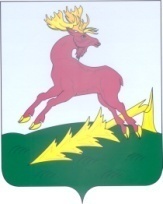 АЛЕКСЕЕВСК  МУНИЦИПАЛЬ РАЙОНЫНЫҢ АЛЕКСЕЕВСКШӘҺӘР ҖИРЛЕГЕБАШКАРМА КОМИТЕТЫ ТАТАРСТАН РЕСПУБЛИКАСЫ